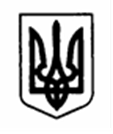                                                   Україна                                  ПРОЄКТПОЛТАВСЬКА ОБЛАСНА РАДАРІШЕННЯПро виконання обласної Комплексної програми соціального захисту і соціального забезпечення населення області на 2013 – 2020 рокиКеруючись пунктом 16 частини 1 статті 43 Закону України «Про місцеве самоврядування в Україні» та відповідно до пункту 5 статті 2 Закону України «Про місцеві державні адміністрації», заслухавши звіт директора Департаменту соціального захисту населення Полтавської обласної державної адміністрації Л. Корнієнко, ОБЛАСНА РАДА ВИРІШИЛА:звіт про виконання обласної Комплексної програми соціального захисту і соціального забезпечення населення області на 2013 – 2020 роки, затвердженої рішенням пленарного засідання п’ятнадцятої сесії обласної ради шостого скликання від 28 лютого 2013 року зі змінами, що додається на 5 аркушах, взяти до відома.ГОЛОВАОБЛАСНОЇ РАДИ	О. БІЛЕНЬКИЙДодатокдо рішення пленарного засідання другої сесії обласної ради восьмого скликання22.12.2020 № Звіт про виконанняобласної Комплексної програми соціального захисту і соціального забезпечення населення області на 2013 – 2020 рокиРішенням пленарного засідання п’ятнадцятої сесії обласної ради шостого скликання від 28 лютого 2013 року затверджено обласну Комплексну програму соціального захисту і соціального забезпечення населення області на 2013 – 2020 роки зі змінами (далі – Програма).Мета Програми передбачала забезпечення реалізації прав і задоволення  потреб  осіб з інвалідністю, створення необхідних умов інтеграції їх у суспільне життя, посилення соціального захисту учасників антитерористичної операції, операції об’єднаних сил (далі – АТО/ООС), членів їх сімей, членів сімей загиблих учасників бойових дій з числа учасників АТО/ООС, ветеранів війни, учасників ліквідації наслідків аварії на ЧАЕС, інших пільгових категорій населення. Відповідальними за реалізацію заходів програми є: Департамент соціального захисту населення Полтавської обласної державної адміністрації, Департамент будівництва, містобудування і архітектури та житлово-комунального господарства Полтавської обласної державної адміністрації, який є відповідальним виконавцем заходу Програми «Надання субвенцій з обласного бюджету на виконання місцевих програм забезпечення житлом учасників бойових дій та члені їх сімей в розмірі до 25% опосередкованої вартості спорудження житла та в межах нормативної площі, що надається громадянам», Департамент охорони здоров’я Полтавської обласної державної адміністрації, який є відповідальним виконавцем заходу Програми «Забезпечення виплати одноразової грошової допомоги у розмірі 10 тис грн медичним та іншим працівникам комунальних  закладів охорони здоров’я, які захворіли на гостру респіраторну хворобу COVID-19, спричинену коронавірусом SARS-CoV-2».Виконання заходів даної Програми забезпечило всебічне вирішення комплексу питань, пов’язаних з реалізацією прав та надання додаткових соціальних гарантій учасникам бойових дій з числа учасників АТО/ООС, членам сімей загиблих (померлих) учасників АТО/ООС, громадянам, які постраждали внаслідок Чорнобильської катастрофи та іншим пільговим категоріям громадян.Плановий обсяг фінансування заходів Програми з урахуванням внесених змін на 2013 – 2020 роки становив 210,7 млн грн, з них з обласного бюджету – 199,9 млн грн, місцеві бюджети – 10,8 млн грн.Близько 36 тисяч мешканців області різних категорій щороку одержують соціальну підтримку за рахунок коштів обласного бюджету.Пріоритетними завданнями Програми є:підтримка учасників бойових дій з числа учасників АТО/ООС, членів їх сімей та членів сімей загиблих (померлих) учасників АТО/ООС, яких в області проживає 14,3 тис осіб.Програма, зокрема, передбачає:- соціальне супроводження кожного члена сім’ї загиблих учасників АТО/ООС, демобілізованих військовослужбовців – учасників АТО/ООС. Усім сім’ям загиблих виплачено матеріальну допомогу по 25 тис грн, на упорядкування території поховання по 10 тис грн, військовослужбовцям, які отримали поранення до 15 тис грн;- надання оздоровчих послуг демобілізованим військовослужбовцям-учасникам АТО спільно з членами сімей в санаторно-курортних закладах області. У період з 2015 по 2020 роки оздоровчі послуги отримали 4,5 тис  військовослужбовців та членів їх сімей;- санаторно-курортне оздоровлення членів сімей загиблих ветеранів війни - учасників АТО/ООС, учасників бойових дій на території інших держав  та членів сімей осіб, які загинули або померли внаслідок поранень, каліцтва, контузій чи інших ушкоджень здоров’я, одержаних під час участі у Революції Гідності, осіб з інвалідністю внаслідок війни з числа учасників АТО/ООС (з 2019 року), осіб з інвалідністю внаслідок війни на території інших держав (з 2020 року). Загалом за звітний період оздоровчі послуги отримало 515 осіб на загальну суму 5,3 млн грн.Комплексний підхід до вирішення питання санаторно-курортного лікування в рамках державної та обласної програм, дав можливість забезпечити санаторно-курортним лікуванням 99 відсотків осіб, які перебувають на обліку;- з 2017 року забезпечено виплату щомісячної допомоги сім’ям з дітьми загиблих (померлих) учасників АТО/ООС на кожну дитину віком до 18 років (за умови навчання за денною формою - до 23 років) у розмірі прожиткового мінімуму в розрахунку на одну особу. На сьогоднішній день зазначену допомогу отримують 97 дітей у розмірі 2118,00 грн щомісячно (з 01.12.2020 – 2189 грн).Важливим напрямком програми залишається соціальна підтримка громадян, які постраждали внаслідок Чорнобильської катастрофи, яких в області проживає 19,2 тис осіб. Основними напрямками визначені:  - безкоштовне забезпечення медикаментами за рецептами, в тому числі життєво необхідними медикаментами, громадян, які постраждали внаслідок Чорнобильської катастрофи. У період з 2013 по грудень 2020 року пільгою з медичного забезпечення скористалися 23,7 тис осіб на загальну суму             16,7 млн грн;- виплата матеріальної допомоги на придбання санаторно-курортної путівки особі, яка супроводжуватиме на оздоровлення особу з інвалідністю І групи з числа громадян, постраждалих внаслідок Чорнобильської катастрофи. Протягом звітного періоду допомогу отримали 34 супроводжуючих осіб на загальну суму 189,0 тис грн;- надання грошової допомоги для компенсації вартості санаторно-курортних путівок на санаторно-курортне лікування громадян, постраждалих внаслідок Чорнобильської катастрофи, віднесених до I категорії. Загалом за  рахунок коштів обласного бюджету забезпечено санаторно-курортним лікуванням 744 особи вказаної категорії.Одночасна реалізація державної та обласної програм дали можливість забезпечити санаторно-курортним оздоровленням більше 68 відсотків зазначеної категорії громадян;  - з 2018 року виплата додаткової матеріальної допомоги на оздоровлення в санаторно-курортних закладах області громадянам, постраждалим внаслідок Чорнобильської катастрофи, віднесеним до першої категорії, дітям з інвалідністю, інвалідність яких пов’язана з Чорнобильською катастрофою, постраждалим учасникам Революції Гідності, учасникам бойових дій та особам з інвалідністю внаслідок війни з числа учасників АТО/ООС, особам з інвалідністю загального захворювання та дитинства (з 2020 року).Загалом у звітному періоді з обласного бюджету допомогу отримало 980 осіб на суму 1,3 млн грн.З метою недопущення соціальної напруги з 2016 року на обласному рівні саме через Програму врегульоване питання надання компенсації за проїзд автомобільним транспортом на міжміських та міжобласних маршрутах загального користування всім 11 пільговим категоріям громадян, яких перебуває на обліку в області 126 тисяч  осіб.Протягом звітного періоду проведено 41,6 тис виплат пільговикам на                      суму 11,3 млн грн.Програма передбачає надання разової матеріальної підтримки окремим категоріям населення. Перший напрямок –  це виплата щорічної разової грошової допомоги, згідно встановленого статусу (це – члени сімей загиблих (померлих) учасників АТО/ООС, учасників бойових дій на території інших держав, вдови померлих громадян, смерть яких пов’язана з наслідками аварії на Чорнобильській АЕС, та сім’ї, у складі яких є діти з інвалідністю, інвалідність яких пов’язана з наслідками аварії на Чорнобильській АЕС, сім’ї, у складі яких є діти з інвалідністю підгрупи А (з 2020 року). Загалом зазначену допомогу надано на загальну суму 28 млн грн.Виплата щорічної разової грошової допомоги, згідно встановленого статусу            осібДругим напрямком є надання одноразової матеріальної допомоги особам, які опинились в складних життєвих обставинах, в т.ч . онкохворим дітям (до 40 тис грн) та онкохворим громадянам (до 5 тис грн).  Всього протягом звітного періоду відповідно до отриманих звернень матеріальну допомогу надано 22,2 тис осіб на суму 44,4 млн грн.Необхідно зазначити, що 98% звернень з проханням надати допомогу на лікування.Крім того, у рамках Програми здійснювалися:- підтримка організаційної діяльності обласних та районних (міських) громадських організацій учасників АТО/ООС, ветеранів та осіб з інвалідністю. Протягом звітного періоду на зазначені цілі профінансовано 5,5 млн грн.- з 2018  року організація служби «соціального таксі» в області: шляхом співфінансування, у розмірі 50% за рахунок коштів обласного бюджету при умові виділення коштів з місцевих бюджетів (не менше 50% вартості). У               2018 році придбано мікроавтобуси, обладнані підйомниками для надання послуги «соціального таксі» у Новосанжарському, Гадяцькому, Машівському, Чутівському районах та у Пришибській ОТГ. У 2019 році – у Шевченківському та Глобинському районах.З метою надання додаткових соціальних гарантій за рахунок коштів обласного бюджету у 2020 році забезпечено:- виплату щоквартальної грошової допомоги членам сімей осіб, які перебувають у полоні або пропали безвісти в районі проведення АТО/ООС, у розмірі двох прожиткових мінімумів в розрахунку на одну особу. Протягом року виплату проведено 10 особам на суму 145,6 тис грн;- надання одноразової грошової допомоги членам сімей медичних та інших працівників закладів охорони здоров’я, які загинули (померли) від гострої респіраторної хвороби COVID - 19 та одноразової грошової допомоги медичним та іншим працівникам комунальних  закладів охорони здоров’я, які захворіли на гостру респіраторну хворобу COVID-19.Обласна програма не дублювала державних програм, а навпаки була спрямована на вирішення тих питань, які ними не охоплені.В межах повноважень Департаментом соціального захисту населення облдержадміністрації здійснювався постійний аудит усіх раніше прийнятих рішень, налагоджено постійний дієвий діалог з громадськими організаціями області, за результатами якого своєчасно вносилися зміни до Програми щодо впровадження нових актуальних напрямків, розширення категорій отримувачів та збільшення обсягів фінансування за діючими заходами.Реалізація обласної Комплексної програми соціального захисту і соціального забезпечення населення області на 2013 – 2020 роки дала позитивні результати, напрацьовано нові механізми підтримки пільгових категорій населення. Проте, існує багато проблем, пов’язаних з достатньо низьким соціально-економічним рівнем життя населення.З метою досягнення максимально можливого рівня соціального захисту жителів області, незалежно від їх віку, статі та з урахуванням соціального статусу, Департаментом соціального захисту населення Полтавської облдержадміністрації розроблено проєкт Комплексної програми соціального захисту населення Полтавської області на 2021 – 2025 роки, яка забезпечить надання додаткових соціальних гарантій пільговим категоріям населення області за рахунок коштів обласного та місцевих бюджетів.  Директор Департаменту соціального захисту населення Полтавської обласноїдержавної адміністрації	Л. КОРНІЄНКОКатегорії20142015201620172018201911 місяців 2020члени сімей загиблих (померлих) осіб, які захищали незалежність, суверенітет та територіальну цілісність України, а також  брали участь в АТО**263343358373380вдови учасників ліквідації наслідків аварії  на ЧАЕС982105811671303143015271569сім’ї, у складі яких є діти-інваліди, інвалідність яких пов’язана з наслідками Чорнобильської катастрофи*222323201919члени сімей загиблих (померлих) учасників бойових дій на території інших держав327339339343335319321сім’ям, у складі яких є діти з інвалідністю підгрупи А******588Всього:1309141917922012214322382877